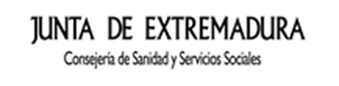 Dirección General de Servicios Sociales, Infancia y FamiliasANEXO IIIMODELO DE PROGRAMA PARA EL QUE SE SOLICITA SUBVENCIÓN (1) Señalar el grupo o categoría profesional y, en su caso, especialidad según convenio colectivo de aplicación, citando el convenio colectivo, o, en caso de no aplicarse convenio, el que conste o vaya a constar en el contrato de trabajo. (2) Señalar si se trata de personal de administración y/o gestión o personal de atención directa encargado de la ejecución de actuaciones dirigidas a la atención a las personas beneficiarias del programa.(3) Señalar si se trata de personal aportado por la entidad o personal contratado específicamente para la ejecución del programa subvencionado- nuevas contrataciones.(4) Señalar su coste laboral, en todo o en parte, que se imputa al desarrollo del programa.(1) La entidad deberá tener en cuenta el límite del 5 % previsto en el artículo 14.2 b) de la Orden de 24 de mayo de 2021 (DOE núm. 101, de 28 de mayo de 2021).(2) La entidad deberá tener en cuenta el límite del 5 % previsto en el artículo 14.2 d) de la Orden de 24 de mayo de 2021 (DOE núm. 101, de 28 de mayo de 2021) en el caso de que se vaya a presupuestar gastos en concepto de equipos informáticos fijos o portátiles, tablets y dispositivos móviles, siempre que éstos sean utilizados directamente por las personas destinatarias de las actuaciones del programa.(3) La entidad deberá tener en cuenta el límite del 5 % previsto para este tipo de gastos indirectos en el artículo 14.2 e) de la Orden de 24 de mayo de 2021 (DOE núm. 101, de 28 de mayo de 2021).Como representante legal de la entidad y en nombre de ella, DECLARO la veracidad de los datos consignados en este PROGRAMA y en el resto de documentación que se acompaña, responsabilizándome de la misma, con objeto de unir al expediente de solicitud de subvención para la financiación de programas de inclusión social para colectivos en situación o riesgo de exclusión social convocadas por la Consejería de Sanidad y Servicios Sociales de la Junta de Extremadura. En __________________________, a ________ de ____________________ de 202_.Firmado por el representante legal de la entidadA LA SECRETARIA GENERAL DE LA CONSEJERÍA DE SANIDAD Y SERVICIOS SOCIALESDirección General de Servicios Sociales, Infancia y FamiliasCódigo UAD: A11030106 - SERVICIO DE PROGRAMAS SOCIALES Y MIGRACIONES1DATOS DE IDENTIFICACIÓN DE LA ENTIDADDATOS DE IDENTIFICACIÓN DE LA ENTIDADDATOS DE IDENTIFICACIÓN DE LA ENTIDADDATOS DE IDENTIFICACIÓN DE LA ENTIDADDATOS DE IDENTIFICACIÓN DE LA ENTIDADDATOS DE IDENTIFICACIÓN DE LA ENTIDADDATOS DE IDENTIFICACIÓN DE LA ENTIDADDATOS DE IDENTIFICACIÓN DE LA ENTIDADNombre de la entidadNombre de la entidadNombre de la entidadNIFDATOS DE IDENTIFICACIÓN DEL PROGRAMA PARA EL QUE SE SOLICITA SUBVENCIÓN Y DE SU RESPONSABLE TÉCNICODATOS DE IDENTIFICACIÓN DEL PROGRAMA PARA EL QUE SE SOLICITA SUBVENCIÓN Y DE SU RESPONSABLE TÉCNICODATOS DE IDENTIFICACIÓN DEL PROGRAMA PARA EL QUE SE SOLICITA SUBVENCIÓN Y DE SU RESPONSABLE TÉCNICODATOS DE IDENTIFICACIÓN DEL PROGRAMA PARA EL QUE SE SOLICITA SUBVENCIÓN Y DE SU RESPONSABLE TÉCNICODATOS DE IDENTIFICACIÓN DEL PROGRAMA PARA EL QUE SE SOLICITA SUBVENCIÓN Y DE SU RESPONSABLE TÉCNICODATOS DE IDENTIFICACIÓN DEL PROGRAMA PARA EL QUE SE SOLICITA SUBVENCIÓN Y DE SU RESPONSABLE TÉCNICODATOS DE IDENTIFICACIÓN DEL PROGRAMA PARA EL QUE SE SOLICITA SUBVENCIÓN Y DE SU RESPONSABLE TÉCNICODATOS DE IDENTIFICACIÓN DEL PROGRAMA PARA EL QUE SE SOLICITA SUBVENCIÓN Y DE SU RESPONSABLE TÉCNICODATOS DE IDENTIFICACIÓN DEL PROGRAMA PARA EL QUE SE SOLICITA SUBVENCIÓN Y DE SU RESPONSABLE TÉCNICODenominación del programaDenominación del programaDenominación del programaDenominación del programaFecha de inicio del programa(debe ser en el año 2023)Fecha de inicio del programa(debe ser en el año 2023)Fecha de inicio del programa(debe ser en el año 2023)Fecha de inicio del programa(debe ser en el año 2023)Fecha de finalización del programa (como fecha máxima el 31.12.2023)Fecha de finalización del programa (como fecha máxima el 31.12.2023)Fecha de finalización del programa (como fecha máxima el 31.12.2023)Coste total del programaCoste total del programaCoste total del programaCoste total del programaeurosCuantía de la subvención que solicita a la Consejería de Sanidad y Servicios SocialesCuantía de la subvención que solicita a la Consejería de Sanidad y Servicios SocialesCuantía de la subvención que solicita a la Consejería de Sanidad y Servicios SocialeseurosNombre y apellidos del responsable técnico del programaNombre y apellidos del responsable técnico del programaNombre y apellidos del responsable técnico del programaNombre y apellidos del responsable técnico del programaTeléfono de contacto del responsable técnico del programaTeléfono de contacto del responsable técnico del programaTeléfono de contacto del responsable técnico del programaTeléfono de contacto del responsable técnico del programaDirección de correo electrónico del responsable técnico del programaDirección de correo electrónico del responsable técnico del programaDirección de correo electrónico del responsable técnico del programaDirección de correo electrónico del responsable técnico del programaPERSONAS A LAS SE DIRIGE EL PROGRAMAPERSONAS A LAS SE DIRIGE EL PROGRAMAPERSONAS A LAS SE DIRIGE EL PROGRAMAPERSONAS A LAS SE DIRIGE EL PROGRAMAPERSONAS A LAS SE DIRIGE EL PROGRAMAPERSONAS A LAS SE DIRIGE EL PROGRAMAPERSONAS A LAS SE DIRIGE EL PROGRAMAPERSONAS A LAS SE DIRIGE EL PROGRAMAPERSONAS A LAS SE DIRIGE EL PROGRAMAMarcar con “X” por la entidadMarcar con “X” por la entidadEl programa para el que se solicita subvención debe ir dirigido a alguno de los siguientes colectivos (apartado segundo de la resolución de convocatoria).El programa para el que se solicita subvención debe ir dirigido a alguno de los siguientes colectivos (apartado segundo de la resolución de convocatoria).El programa para el que se solicita subvención debe ir dirigido a alguno de los siguientes colectivos (apartado segundo de la resolución de convocatoria).El programa para el que se solicita subvención debe ir dirigido a alguno de los siguientes colectivos (apartado segundo de la resolución de convocatoria).El programa para el que se solicita subvención debe ir dirigido a alguno de los siguientes colectivos (apartado segundo de la resolución de convocatoria).El programa para el que se solicita subvención debe ir dirigido a alguno de los siguientes colectivos (apartado segundo de la resolución de convocatoria).El programa para el que se solicita subvención debe ir dirigido a alguno de los siguientes colectivos (apartado segundo de la resolución de convocatoria).Personas y familias en situación o riesgo de exclusión social derivada de dificultades para la atención de las necesidades básicas.Personas y familias en situación o riesgo de exclusión social derivada de dificultades para la atención de las necesidades básicas.Personas y familias en situación o riesgo de exclusión social derivada de dificultades para la atención de las necesidades básicas.Personas y familias en situación o riesgo de exclusión social derivada de dificultades para la atención de las necesidades básicas.Personas y familias en situación o riesgo de exclusión social derivada de dificultades para la atención de las necesidades básicas.Personas y familias en situación o riesgo de exclusión social derivada de dificultades para la atención de las necesidades básicas.Personas y familias en situación o riesgo de exclusión social derivada de dificultades para la atención de las necesidades básicas.Personas sin hogar.Personas sin hogar.Personas sin hogar.Personas sin hogar.Personas sin hogar.Personas sin hogar.Personas sin hogar.Personas reclusas y ex – reclusas, así como sus familias.Personas reclusas y ex – reclusas, así como sus familias.Personas reclusas y ex – reclusas, así como sus familias.Personas reclusas y ex – reclusas, así como sus familias.Personas reclusas y ex – reclusas, así como sus familias.Personas reclusas y ex – reclusas, así como sus familias.Personas reclusas y ex – reclusas, así como sus familias.Personas inmigrantes, solicitantes de asilo, refugiadas, apátridas, personas acogidas al régimen de protección temporal y otros estatutos de protección subsidiaria.Personas inmigrantes, solicitantes de asilo, refugiadas, apátridas, personas acogidas al régimen de protección temporal y otros estatutos de protección subsidiaria.Personas inmigrantes, solicitantes de asilo, refugiadas, apátridas, personas acogidas al régimen de protección temporal y otros estatutos de protección subsidiaria.Personas inmigrantes, solicitantes de asilo, refugiadas, apátridas, personas acogidas al régimen de protección temporal y otros estatutos de protección subsidiaria.Personas inmigrantes, solicitantes de asilo, refugiadas, apátridas, personas acogidas al régimen de protección temporal y otros estatutos de protección subsidiaria.Personas inmigrantes, solicitantes de asilo, refugiadas, apátridas, personas acogidas al régimen de protección temporal y otros estatutos de protección subsidiaria.Personas inmigrantes, solicitantes de asilo, refugiadas, apátridas, personas acogidas al régimen de protección temporal y otros estatutos de protección subsidiaria.Personas afectadas por VIH-SIDA.Personas afectadas por VIH-SIDA.Personas afectadas por VIH-SIDA.Personas afectadas por VIH-SIDA.Personas afectadas por VIH-SIDA.Personas afectadas por VIH-SIDA.Personas afectadas por VIH-SIDA.Mujeres en situación o riesgo de exclusión social: mujeres víctimas de violencia de género, mujeres que ejercen o han ejercido la prostitución y mujeres víctimas de trata. Mujeres en situación o riesgo de exclusión social: mujeres víctimas de violencia de género, mujeres que ejercen o han ejercido la prostitución y mujeres víctimas de trata. Mujeres en situación o riesgo de exclusión social: mujeres víctimas de violencia de género, mujeres que ejercen o han ejercido la prostitución y mujeres víctimas de trata. Mujeres en situación o riesgo de exclusión social: mujeres víctimas de violencia de género, mujeres que ejercen o han ejercido la prostitución y mujeres víctimas de trata. Mujeres en situación o riesgo de exclusión social: mujeres víctimas de violencia de género, mujeres que ejercen o han ejercido la prostitución y mujeres víctimas de trata. Mujeres en situación o riesgo de exclusión social: mujeres víctimas de violencia de género, mujeres que ejercen o han ejercido la prostitución y mujeres víctimas de trata. Mujeres en situación o riesgo de exclusión social: mujeres víctimas de violencia de género, mujeres que ejercen o han ejercido la prostitución y mujeres víctimas de trata. Colectivos LGTBIQColectivos LGTBIQColectivos LGTBIQColectivos LGTBIQColectivos LGTBIQColectivos LGTBIQColectivos LGTBIQ2DATOS PARA LA VALORACIÓN DEL PROGRAMA PARA EL QUE SOLICITA FINANCIACIÓN. MÁXIMO 50 PUNTOS.DATOS PARA LA VALORACIÓN DEL PROGRAMA PARA EL QUE SOLICITA FINANCIACIÓN. MÁXIMO 50 PUNTOS.DATOS PARA LA VALORACIÓN DEL PROGRAMA PARA EL QUE SOLICITA FINANCIACIÓN. MÁXIMO 50 PUNTOS.DATOS PARA LA VALORACIÓN DEL PROGRAMA PARA EL QUE SOLICITA FINANCIACIÓN. MÁXIMO 50 PUNTOS.PUNTUACIÓN TOTAL OBTENIDA (a completar por la administración) PUNTUACIÓN TOTAL OBTENIDA (a completar por la administración) PUNTUACIÓN TOTAL OBTENIDA (a completar por la administración) PUNTUACIÓN TOTAL OBTENIDA (a completar por la administración) 1.-CONTENIDO DEL PROGRAMA. MAXIMO 6 PUNTOS.CONTENIDO DEL PROGRAMA. MAXIMO 6 PUNTOS.CONTENIDO DEL PROGRAMA. MAXIMO 6 PUNTOS.CONTENIDO DEL PROGRAMA. MAXIMO 6 PUNTOS.Para su valoración y ponderación se tendrá en cuenta que el presente anexo recoge información en todos sus apartados y existe claridad, concreción y coherencia en la información que se recoge en todos ellos.Para su valoración y ponderación se tendrá en cuenta que el presente anexo recoge información en todos sus apartados y existe claridad, concreción y coherencia en la información que se recoge en todos ellos.Puntos obtenidos (a completar por la administración):(Realizar una exposición breve que describa el contenido del programa)(Realizar una exposición breve que describa el contenido del programa)(Realizar una exposición breve que describa el contenido del programa)(Realizar una exposición breve que describa el contenido del programa)(Realizar una exposición breve que describa el contenido del programa)2.-DIÁGNOSTICO SOCIAL / APROXIMACIÓN. MAXIMO 6 PUNTOS.DIÁGNOSTICO SOCIAL / APROXIMACIÓN. MAXIMO 6 PUNTOS.DIÁGNOSTICO SOCIAL / APROXIMACIÓN. MAXIMO 6 PUNTOS.Para su valoración y ponderación se tendrá en cuenta si en el presente apartado se recoge un diagnóstico social o aproximación diagnóstica del colectivo o colectivos destinatarios y la situación de las necesidades básicas o de promoción social a las que pretende dar respuesta.Para su valoración y ponderación se tendrá en cuenta si en el presente apartado se recoge un diagnóstico social o aproximación diagnóstica del colectivo o colectivos destinatarios y la situación de las necesidades básicas o de promoción social a las que pretende dar respuesta.Puntos obtenidos (a completar por la administración):(Descripción de las características del colectivo o colectivos destinatarios indicados por la entidad solicitante en el apartado 1 de este anexo y la situación de las necesidades básicas o sociales a la que pretende dar respuesta el programa)(Descripción de las características del colectivo o colectivos destinatarios indicados por la entidad solicitante en el apartado 1 de este anexo y la situación de las necesidades básicas o sociales a la que pretende dar respuesta el programa)(Descripción de las características del colectivo o colectivos destinatarios indicados por la entidad solicitante en el apartado 1 de este anexo y la situación de las necesidades básicas o sociales a la que pretende dar respuesta el programa)(Descripción de las características del colectivo o colectivos destinatarios indicados por la entidad solicitante en el apartado 1 de este anexo y la situación de las necesidades básicas o sociales a la que pretende dar respuesta el programa)3.-DETERMINACIÓN DE LOS OBJETIVOS. MÁXIMO 4 PUNTOSDETERMINACIÓN DE LOS OBJETIVOS. MÁXIMO 4 PUNTOSDETERMINACIÓN DE LOS OBJETIVOS. MÁXIMO 4 PUNTOSDETERMINACIÓN DE LOS OBJETIVOS. MÁXIMO 4 PUNTOSDETERMINACIÓN DE LOS OBJETIVOS. MÁXIMO 4 PUNTOSDETERMINACIÓN DE LOS OBJETIVOS. MÁXIMO 4 PUNTOSDETERMINACIÓN DE LOS OBJETIVOS. MÁXIMO 4 PUNTOSPara su valoración y ponderación se tendrá en cuenta la información declarada por la entidad solicitante en el presente apartado, si recoge objetivos generales y específicos así como la claridad y coherencia de los mismos y su relación con el diagnóstico social o aproximación diagnóstica descrita en el apartado anterior.Para su valoración y ponderación se tendrá en cuenta la información declarada por la entidad solicitante en el presente apartado, si recoge objetivos generales y específicos así como la claridad y coherencia de los mismos y su relación con el diagnóstico social o aproximación diagnóstica descrita en el apartado anterior.Para su valoración y ponderación se tendrá en cuenta la información declarada por la entidad solicitante en el presente apartado, si recoge objetivos generales y específicos así como la claridad y coherencia de los mismos y su relación con el diagnóstico social o aproximación diagnóstica descrita en el apartado anterior.Para su valoración y ponderación se tendrá en cuenta la información declarada por la entidad solicitante en el presente apartado, si recoge objetivos generales y específicos así como la claridad y coherencia de los mismos y su relación con el diagnóstico social o aproximación diagnóstica descrita en el apartado anterior.Puntos obtenidos (a completar por la administración):Puntos obtenidos (a completar por la administración):4.-4.-TIPO DE ACTUACIONES: MÁXIMO 4 PUNTOS.TIPO DE ACTUACIONES: MÁXIMO 4 PUNTOS.TIPO DE ACTUACIONES: MÁXIMO 4 PUNTOS.TIPO DE ACTUACIONES: MÁXIMO 4 PUNTOS.TIPO DE ACTUACIONES: MÁXIMO 4 PUNTOS.TIPO DE ACTUACIONES: MÁXIMO 4 PUNTOS.Marcar con X por la entidadMarcar con X por la entidadMarcar con X por la entidadPara su valoración y ponderación se tendrá en cuenta la información declarada por la entidad solicitante en el apartado donde se detallan las actuaciones.Para su valoración y ponderación se tendrá en cuenta la información declarada por la entidad solicitante en el apartado donde se detallan las actuaciones.Puntos obtenidos (a completar por la administración):Puntos obtenidos (a completar por la administración):Entre las actuaciones del programa se incluye alojamiento temporal vinculado a procesos de intervención social o actuaciones destinadas a la cobertura de las necesidades básicas de alimentación general y de lactantes, vestido e higiene, lencería y menaje de hogar, material escolar, farmacia, EPIs u otras demandas de naturaleza análoga: 4 puntos.Entre las actuaciones del programa se incluye alojamiento temporal vinculado a procesos de intervención social o actuaciones destinadas a la cobertura de las necesidades básicas de alimentación general y de lactantes, vestido e higiene, lencería y menaje de hogar, material escolar, farmacia, EPIs u otras demandas de naturaleza análoga: 4 puntos.Entre las actuaciones del programa se incluye alojamiento temporal vinculado a procesos de intervención social o actuaciones destinadas a la cobertura de las necesidades básicas de alimentación general y de lactantes, vestido e higiene, lencería y menaje de hogar, material escolar, farmacia, EPIs u otras demandas de naturaleza análoga: 4 puntos.Entre las actuaciones del programa se incluye alojamiento temporal vinculado a procesos de intervención social o actuaciones destinadas a la cobertura de las necesidades básicas de alimentación general y de lactantes, vestido e higiene, lencería y menaje de hogar, material escolar, farmacia, EPIs u otras demandas de naturaleza análoga: 4 puntos.Entre las actuaciones del programa se incluye alojamiento temporal vinculado a procesos de intervención social o actuaciones destinadas a la cobertura de las necesidades básicas de alimentación general y de lactantes, vestido e higiene, lencería y menaje de hogar, material escolar, farmacia, EPIs u otras demandas de naturaleza análoga: 4 puntos.Entre las actuaciones del programa se incluye actuaciones de formación prelaboral, ocupacional y para el empleo: 2 puntos.Entre las actuaciones del programa se incluye actuaciones de formación prelaboral, ocupacional y para el empleo: 2 puntos.Entre las actuaciones del programa se incluye actuaciones de formación prelaboral, ocupacional y para el empleo: 2 puntos.Entre las actuaciones del programa se incluye actuaciones de formación prelaboral, ocupacional y para el empleo: 2 puntos.Entre las actuaciones del programa se incluye actuaciones de formación prelaboral, ocupacional y para el empleo: 2 puntos.No procede aplicar NINGUNO de los dos apartados anteriores: 0 puntos.No procede aplicar NINGUNO de los dos apartados anteriores: 0 puntos.No procede aplicar NINGUNO de los dos apartados anteriores: 0 puntos.No procede aplicar NINGUNO de los dos apartados anteriores: 0 puntos.No procede aplicar NINGUNO de los dos apartados anteriores: 0 puntos.5.- ACTUACIONES DEL PROGRAMA Y TEMPORALIZACIÓN. MÁXIMO 4 PUNTOS.ACTUACIONES DEL PROGRAMA Y TEMPORALIZACIÓN. MÁXIMO 4 PUNTOS.ACTUACIONES DEL PROGRAMA Y TEMPORALIZACIÓN. MÁXIMO 4 PUNTOS.ACTUACIONES DEL PROGRAMA Y TEMPORALIZACIÓN. MÁXIMO 4 PUNTOS.ACTUACIONES DEL PROGRAMA Y TEMPORALIZACIÓN. MÁXIMO 4 PUNTOS.ACTUACIONES DEL PROGRAMA Y TEMPORALIZACIÓN. MÁXIMO 4 PUNTOS.ACTUACIONES DEL PROGRAMA Y TEMPORALIZACIÓN. MÁXIMO 4 PUNTOS.ACTUACIONES DEL PROGRAMA Y TEMPORALIZACIÓN. MÁXIMO 4 PUNTOS.ACTUACIONES DEL PROGRAMA Y TEMPORALIZACIÓN. MÁXIMO 4 PUNTOS.ACTUACIONES DEL PROGRAMA Y TEMPORALIZACIÓN. MÁXIMO 4 PUNTOS.Para su valoración y ponderación se tendrá en cuenta la información declarada por la entidad solicitante en el presente apartado (si las actuaciones se describen de forma clara, su temporalización es coherente y guardan relación con el diagnóstico social o aproximación diagnóstica del programa, con los objetivos que se pretenden conseguir y con las necesidades del colectivo o colectivos destinatarios).Para su valoración y ponderación se tendrá en cuenta la información declarada por la entidad solicitante en el presente apartado (si las actuaciones se describen de forma clara, su temporalización es coherente y guardan relación con el diagnóstico social o aproximación diagnóstica del programa, con los objetivos que se pretenden conseguir y con las necesidades del colectivo o colectivos destinatarios).Para su valoración y ponderación se tendrá en cuenta la información declarada por la entidad solicitante en el presente apartado (si las actuaciones se describen de forma clara, su temporalización es coherente y guardan relación con el diagnóstico social o aproximación diagnóstica del programa, con los objetivos que se pretenden conseguir y con las necesidades del colectivo o colectivos destinatarios).Para su valoración y ponderación se tendrá en cuenta la información declarada por la entidad solicitante en el presente apartado (si las actuaciones se describen de forma clara, su temporalización es coherente y guardan relación con el diagnóstico social o aproximación diagnóstica del programa, con los objetivos que se pretenden conseguir y con las necesidades del colectivo o colectivos destinatarios).Para su valoración y ponderación se tendrá en cuenta la información declarada por la entidad solicitante en el presente apartado (si las actuaciones se describen de forma clara, su temporalización es coherente y guardan relación con el diagnóstico social o aproximación diagnóstica del programa, con los objetivos que se pretenden conseguir y con las necesidades del colectivo o colectivos destinatarios).Para su valoración y ponderación se tendrá en cuenta la información declarada por la entidad solicitante en el presente apartado (si las actuaciones se describen de forma clara, su temporalización es coherente y guardan relación con el diagnóstico social o aproximación diagnóstica del programa, con los objetivos que se pretenden conseguir y con las necesidades del colectivo o colectivos destinatarios).Para su valoración y ponderación se tendrá en cuenta la información declarada por la entidad solicitante en el presente apartado (si las actuaciones se describen de forma clara, su temporalización es coherente y guardan relación con el diagnóstico social o aproximación diagnóstica del programa, con los objetivos que se pretenden conseguir y con las necesidades del colectivo o colectivos destinatarios).Para su valoración y ponderación se tendrá en cuenta la información declarada por la entidad solicitante en el presente apartado (si las actuaciones se describen de forma clara, su temporalización es coherente y guardan relación con el diagnóstico social o aproximación diagnóstica del programa, con los objetivos que se pretenden conseguir y con las necesidades del colectivo o colectivos destinatarios).Puntos obtenidos (a completar por la administración):Puntos obtenidos (a completar por la administración):Nº Nº Código de la actuación (1)Denominación de la actuación (2)(debe consignarse en cada apartado una única actuación; no podrán repetirse la misma actuación).Descripción de la actuación (3)Colectivo o colectivos a los que se dirige (4)Número de personas destinatarias previstas (5)Número de personas destinatarias previstas (5)Número de personas destinatarias previstas (5)Ámbito(relación de municipios en los que se desarrollará) (6)Temporalización (fecha de desarrollo prevista) (7)Nº Nº Código de la actuación (1)Denominación de la actuación (2)(debe consignarse en cada apartado una única actuación; no podrán repetirse la misma actuación).Descripción de la actuación (3)Colectivo o colectivos a los que se dirige (4)MujeresHombres Hombres Ámbito(relación de municipios en los que se desarrollará) (6)Temporalización (fecha de desarrollo prevista) (7)1122334455Añadir más si procedeAñadir más si procede(1) Código actuación a consignar:(2) Denominación de la actuación a consignar:001Las destinadas a cubrir las necesidades básicas de alimentación general y de lactantes, vestido e higiene, lencería y menaje de hogar, material escolar, farmacia, EPIs u otras demandas de naturaleza análoga.002Alojamiento temporal vinculado a procesos de intervención social.003Atención psicosocial.004Información, orientación o asesoramiento social.005Asesoramiento jurídico.006Refuerzo y apoyo educativo y acciones socioeducativas de alfabetización digital.007Formación en integración social destinadas al conocimiento de valores constitucionales de España, los valores estatutarios de la Comunidad Autónoma de Extremadura, los valores de la Unión Europea, los derechos humanos, las libertades públicas, la democracia, la tolerancia y la igualdad entre mujeres y hombres, a que refiere la Ley Orgánica 4/2000, de 11 de enero, sobre derechos y libertades de los extranjeros en España y su integración social.008Formación en el aprendizaje del castellano para personas migrantes de países de origen de habla no hispana.009Formación en habilidades sociales, desarrollo personal y empoderamiento.010Formación prelaboral, ocupacional y para el empleo.011Mediación social, comunitaria e intercultural.(3) Descripción de la actuación Deberá describirse detalladamente la actuación a desarrollar.(4) Código colectivo o colectivos a los que se dirige a consignar(4) Colectivo o colectivos a los que se dirige el programa:001Personas y familias en situación o riesgo de exclusión social derivada de dificultades para la atención de las necesidades básicas.002Personas sin hogar.003Personas reclusas y ex – reclusas, así como sus familias.004Personas inmigrantes, solicitantes de asilo, refugiadas, apátridas, personas acogidas al régimen de protección temporal y otros estatutos de protección subsidiaria.005Personas afectadas por VIH-SIDA.006Mujeres en situación o riesgo de exclusión social: mujeres víctimas de violencia de género, mujeres que ejercen o han ejercido la prostitución y mujeres víctimas de trata.007Colectivos LGTBIQ(5) Número de personas destinatarias previstasDeberá desglosarse por sexo el número de potenciales destinatarios de cada actuación. (6) Ámbito(relación de municipios en los que se desarrollará) Deberá concretarse, en cada actuación, el municipio o municipios en los que se desarrollará la actuación. (7) Temporalización (fecha de desarrollo prevista)Deberá concretarse, en cada actuación, la fecha prevista de desarrollo que deberá estar, dentro del período de ejecución del programa. 6.-METODOLOGÍA DEL PROGRAMA. 2 PUNTOS.METODOLOGÍA DEL PROGRAMA. 2 PUNTOS.METODOLOGÍA DEL PROGRAMA. 2 PUNTOS.METODOLOGÍA DEL PROGRAMA. 2 PUNTOS.METODOLOGÍA DEL PROGRAMA. 2 PUNTOS.METODOLOGÍA DEL PROGRAMA. 2 PUNTOS.METODOLOGÍA DEL PROGRAMA. 2 PUNTOS.METODOLOGÍA DEL PROGRAMA. 2 PUNTOS.Para su valoración y ponderación se tendrá en cuenta si metodología descrita en el presente apartado sea la adecuada para el desarrollo de las actuaciones propuestas y para la consecución de los objetivos, y se adapte a las necesidades del colectivo o colectivos destinatariosPara su valoración y ponderación se tendrá en cuenta si metodología descrita en el presente apartado sea la adecuada para el desarrollo de las actuaciones propuestas y para la consecución de los objetivos, y se adapte a las necesidades del colectivo o colectivos destinatariosPara su valoración y ponderación se tendrá en cuenta si metodología descrita en el presente apartado sea la adecuada para el desarrollo de las actuaciones propuestas y para la consecución de los objetivos, y se adapte a las necesidades del colectivo o colectivos destinatariosPara su valoración y ponderación se tendrá en cuenta si metodología descrita en el presente apartado sea la adecuada para el desarrollo de las actuaciones propuestas y para la consecución de los objetivos, y se adapte a las necesidades del colectivo o colectivos destinatariosPara su valoración y ponderación se tendrá en cuenta si metodología descrita en el presente apartado sea la adecuada para el desarrollo de las actuaciones propuestas y para la consecución de los objetivos, y se adapte a las necesidades del colectivo o colectivos destinatariosPara su valoración y ponderación se tendrá en cuenta si metodología descrita en el presente apartado sea la adecuada para el desarrollo de las actuaciones propuestas y para la consecución de los objetivos, y se adapte a las necesidades del colectivo o colectivos destinatariosPuntos obtenidos (a completar por la administración):Puntos obtenidos (a completar por la administración):(Describir la metodología que se utilizará para el desarrollo de las actuaciones del programa y la consecución de los objetivos propuestos).(Describir la metodología que se utilizará para el desarrollo de las actuaciones del programa y la consecución de los objetivos propuestos).(Describir la metodología que se utilizará para el desarrollo de las actuaciones del programa y la consecución de los objetivos propuestos).(Describir la metodología que se utilizará para el desarrollo de las actuaciones del programa y la consecución de los objetivos propuestos).(Describir la metodología que se utilizará para el desarrollo de las actuaciones del programa y la consecución de los objetivos propuestos).(Describir la metodología que se utilizará para el desarrollo de las actuaciones del programa y la consecución de los objetivos propuestos).(Describir la metodología que se utilizará para el desarrollo de las actuaciones del programa y la consecución de los objetivos propuestos).(Describir la metodología que se utilizará para el desarrollo de las actuaciones del programa y la consecución de los objetivos propuestos).(Describir la metodología que se utilizará para el desarrollo de las actuaciones del programa y la consecución de los objetivos propuestos).7.-IMPACTO DEL PROGRAMA. MÁXIMO 4 PUNTOS.IMPACTO DEL PROGRAMA. MÁXIMO 4 PUNTOS.IMPACTO DEL PROGRAMA. MÁXIMO 4 PUNTOS.IMPACTO DEL PROGRAMA. MÁXIMO 4 PUNTOS.IMPACTO DEL PROGRAMA. MÁXIMO 4 PUNTOS.IMPACTO DEL PROGRAMA. MÁXIMO 4 PUNTOS.IMPACTO DEL PROGRAMA. MÁXIMO 4 PUNTOS.IMPACTO DEL PROGRAMA. MÁXIMO 4 PUNTOS.Marcar con X por la entidadMarcar con X por la entidadPara su valoración y ponderación se tendrá en cuenta la información declarada por la entidad solicitante en el presente apartado.Para su valoración y ponderación se tendrá en cuenta la información declarada por la entidad solicitante en el presente apartado.Para su valoración y ponderación se tendrá en cuenta la información declarada por la entidad solicitante en el presente apartado.Puntos obtenidos (a completar por la administración):Puntos obtenidos (a completar por la administración):Puntos obtenidos (a completar por la administración):El programa recoge como destinatarias finales directas a 75 o más personas: 4 puntos.El programa recoge como destinatarias finales directas a 75 o más personas: 4 puntos.El programa recoge como destinatarias finales directas a 75 o más personas: 4 puntos.El programa recoge como destinatarias finales directas a 75 o más personas: 4 puntos.El programa recoge como destinatarias finales directas a 75 o más personas: 4 puntos.El programa recoge como destinatarias finales directas a 75 o más personas: 4 puntos.El programa recoge como destinatarias finales directas a 75 o más personas: 4 puntos.El programa recoge como destinatarias finales directas entre 25 y 74 personas: 3 puntos.El programa recoge como destinatarias finales directas entre 25 y 74 personas: 3 puntos.El programa recoge como destinatarias finales directas entre 25 y 74 personas: 3 puntos.El programa recoge como destinatarias finales directas entre 25 y 74 personas: 3 puntos.El programa recoge como destinatarias finales directas entre 25 y 74 personas: 3 puntos.El programa recoge como destinatarias finales directas entre 25 y 74 personas: 3 puntos.El programa recoge como destinatarias finales directas entre 25 y 74 personas: 3 puntos.El programa recoge como destinatarias finales directas entre 10 y 24 personas: 2 puntos.El programa recoge como destinatarias finales directas entre 10 y 24 personas: 2 puntos.El programa recoge como destinatarias finales directas entre 10 y 24 personas: 2 puntos.El programa recoge como destinatarias finales directas entre 10 y 24 personas: 2 puntos.El programa recoge como destinatarias finales directas entre 10 y 24 personas: 2 puntos.El programa recoge como destinatarias finales directas entre 10 y 24 personas: 2 puntos.El programa recoge como destinatarias finales directas entre 10 y 24 personas: 2 puntos.El programa recoge como destinatarias finales directas a 9 o menos personas: 1 puntos.El programa recoge como destinatarias finales directas a 9 o menos personas: 1 puntos.El programa recoge como destinatarias finales directas a 9 o menos personas: 1 puntos.El programa recoge como destinatarias finales directas a 9 o menos personas: 1 puntos.El programa recoge como destinatarias finales directas a 9 o menos personas: 1 puntos.El programa recoge como destinatarias finales directas a 9 o menos personas: 1 puntos.El programa recoge como destinatarias finales directas a 9 o menos personas: 1 puntos.NO se especifica el número de personas destinatarias finales directa: 0 puntos.NO se especifica el número de personas destinatarias finales directa: 0 puntos.NO se especifica el número de personas destinatarias finales directa: 0 puntos.NO se especifica el número de personas destinatarias finales directa: 0 puntos.NO se especifica el número de personas destinatarias finales directa: 0 puntos.NO se especifica el número de personas destinatarias finales directa: 0 puntos.NO se especifica el número de personas destinatarias finales directa: 0 puntos.Personas destinarias finales directas del programa claramente identificable en su evaluación. Personas destinarias finales directas del programa claramente identificable en su evaluación. Personas destinarias finales directas del programa claramente identificable en su evaluación. Personas destinarias finales directas del programa claramente identificable en su evaluación. Personas destinarias finales directas del programa claramente identificable en su evaluación. Personas destinarias finales directas del programa claramente identificable en su evaluación. Personas destinarias finales directas del programa claramente identificable en su evaluación. Personas destinarias finales directas del programa claramente identificable en su evaluación. Personas destinarias finales directas del programa claramente identificable en su evaluación. ¿Qué criterios seguirá la entidad para seleccionar a las personas destinatarias del programa?¿Qué criterios seguirá la entidad para seleccionar a las personas destinatarias del programa?¿Qué criterios seguirá la entidad para seleccionar a las personas destinatarias del programa?¿Qué criterios seguirá la entidad para seleccionar a las personas destinatarias del programa?Desglose de las personas destinatarias por sexo y tramo de edadDesglose de las personas destinatarias por sexo y tramo de edadDesglose de las personas destinatarias por sexo y tramo de edadDesglose de las personas destinatarias por sexo y tramo de edadDesglose de las personas destinatarias por sexo y tramo de edadDesglose de las personas destinatarias por sexo y tramo de edadDesglose de las personas destinatarias por sexo y tramo de edadDesglose de las personas destinatarias por sexo y tramo de edadDesglose de las personas destinatarias por sexo y tramo de edadIntervalos de edadIntervalos de edadIntervalos de edadHombresHombresMujeresMujeresTOTALTOTALDe 0 a 12 añosDe 0 a 12 añosDe 0 a 12 añosDe 13 a 17 añosDe 13 a 17 añosDe 13 a 17 añosDe 18 a 29 añosDe 18 a 29 añosDe 18 a 29 añosDe 30 a 64 añosDe 30 a 64 añosDe 30 a 64 añosDe 65 años y másDe 65 años y másDe 65 años y másTOTALTOTALTOTAL8.-8.-8.-RECURSOS HUMANOS PARA EL DESARROLLO DEL PROGRAMA. 4 PUNTOS.RECURSOS HUMANOS PARA EL DESARROLLO DEL PROGRAMA. 4 PUNTOS.RECURSOS HUMANOS PARA EL DESARROLLO DEL PROGRAMA. 4 PUNTOS.RECURSOS HUMANOS PARA EL DESARROLLO DEL PROGRAMA. 4 PUNTOS.RECURSOS HUMANOS PARA EL DESARROLLO DEL PROGRAMA. 4 PUNTOS.RECURSOS HUMANOS PARA EL DESARROLLO DEL PROGRAMA. 4 PUNTOS.RECURSOS HUMANOS PARA EL DESARROLLO DEL PROGRAMA. 4 PUNTOS.RECURSOS HUMANOS PARA EL DESARROLLO DEL PROGRAMA. 4 PUNTOS.RECURSOS HUMANOS PARA EL DESARROLLO DEL PROGRAMA. 4 PUNTOS.RECURSOS HUMANOS PARA EL DESARROLLO DEL PROGRAMA. 4 PUNTOS.RECURSOS HUMANOS PARA EL DESARROLLO DEL PROGRAMA. 4 PUNTOS.RECURSOS HUMANOS PARA EL DESARROLLO DEL PROGRAMA. 4 PUNTOS.RECURSOS HUMANOS PARA EL DESARROLLO DEL PROGRAMA. 4 PUNTOS.Para su valoración y ponderación se tendrá en cuenta si el número, la categoría profesional/especialidad, tipo de personal y la jornada laboral del personal contemplado en el programa, declarados en este anexo, es el adecuado atendiendo a las necesidades del colectivo o colectivos destinatarios, la metodología, actuaciones, impacto y ámbito de actuación del programaPara su valoración y ponderación se tendrá en cuenta si el número, la categoría profesional/especialidad, tipo de personal y la jornada laboral del personal contemplado en el programa, declarados en este anexo, es el adecuado atendiendo a las necesidades del colectivo o colectivos destinatarios, la metodología, actuaciones, impacto y ámbito de actuación del programaPara su valoración y ponderación se tendrá en cuenta si el número, la categoría profesional/especialidad, tipo de personal y la jornada laboral del personal contemplado en el programa, declarados en este anexo, es el adecuado atendiendo a las necesidades del colectivo o colectivos destinatarios, la metodología, actuaciones, impacto y ámbito de actuación del programaPara su valoración y ponderación se tendrá en cuenta si el número, la categoría profesional/especialidad, tipo de personal y la jornada laboral del personal contemplado en el programa, declarados en este anexo, es el adecuado atendiendo a las necesidades del colectivo o colectivos destinatarios, la metodología, actuaciones, impacto y ámbito de actuación del programaPara su valoración y ponderación se tendrá en cuenta si el número, la categoría profesional/especialidad, tipo de personal y la jornada laboral del personal contemplado en el programa, declarados en este anexo, es el adecuado atendiendo a las necesidades del colectivo o colectivos destinatarios, la metodología, actuaciones, impacto y ámbito de actuación del programaPara su valoración y ponderación se tendrá en cuenta si el número, la categoría profesional/especialidad, tipo de personal y la jornada laboral del personal contemplado en el programa, declarados en este anexo, es el adecuado atendiendo a las necesidades del colectivo o colectivos destinatarios, la metodología, actuaciones, impacto y ámbito de actuación del programaPara su valoración y ponderación se tendrá en cuenta si el número, la categoría profesional/especialidad, tipo de personal y la jornada laboral del personal contemplado en el programa, declarados en este anexo, es el adecuado atendiendo a las necesidades del colectivo o colectivos destinatarios, la metodología, actuaciones, impacto y ámbito de actuación del programaPara su valoración y ponderación se tendrá en cuenta si el número, la categoría profesional/especialidad, tipo de personal y la jornada laboral del personal contemplado en el programa, declarados en este anexo, es el adecuado atendiendo a las necesidades del colectivo o colectivos destinatarios, la metodología, actuaciones, impacto y ámbito de actuación del programaPara su valoración y ponderación se tendrá en cuenta si el número, la categoría profesional/especialidad, tipo de personal y la jornada laboral del personal contemplado en el programa, declarados en este anexo, es el adecuado atendiendo a las necesidades del colectivo o colectivos destinatarios, la metodología, actuaciones, impacto y ámbito de actuación del programaPara su valoración y ponderación se tendrá en cuenta si el número, la categoría profesional/especialidad, tipo de personal y la jornada laboral del personal contemplado en el programa, declarados en este anexo, es el adecuado atendiendo a las necesidades del colectivo o colectivos destinatarios, la metodología, actuaciones, impacto y ámbito de actuación del programaPara su valoración y ponderación se tendrá en cuenta si el número, la categoría profesional/especialidad, tipo de personal y la jornada laboral del personal contemplado en el programa, declarados en este anexo, es el adecuado atendiendo a las necesidades del colectivo o colectivos destinatarios, la metodología, actuaciones, impacto y ámbito de actuación del programaPuntos obtenidos (a completar por la administración):Puntos obtenidos (a completar por la administración):Puntos obtenidos (a completar por la administración):PERSONAL PARA EL DESARROLLO DEL PROGRAMA QUE APORTA LA ENTIDAD Y QUE NO SE IMPUTA A LA SUBVENCIÓN CONCEDIDAPERSONAL PARA EL DESARROLLO DEL PROGRAMA QUE APORTA LA ENTIDAD Y QUE NO SE IMPUTA A LA SUBVENCIÓN CONCEDIDAPERSONAL PARA EL DESARROLLO DEL PROGRAMA QUE APORTA LA ENTIDAD Y QUE NO SE IMPUTA A LA SUBVENCIÓN CONCEDIDAPERSONAL PARA EL DESARROLLO DEL PROGRAMA QUE APORTA LA ENTIDAD Y QUE NO SE IMPUTA A LA SUBVENCIÓN CONCEDIDAPERSONAL PARA EL DESARROLLO DEL PROGRAMA QUE APORTA LA ENTIDAD Y QUE NO SE IMPUTA A LA SUBVENCIÓN CONCEDIDAPERSONAL PARA EL DESARROLLO DEL PROGRAMA QUE APORTA LA ENTIDAD Y QUE NO SE IMPUTA A LA SUBVENCIÓN CONCEDIDAPERSONAL PARA EL DESARROLLO DEL PROGRAMA QUE APORTA LA ENTIDAD Y QUE NO SE IMPUTA A LA SUBVENCIÓN CONCEDIDAPERSONAL PARA EL DESARROLLO DEL PROGRAMA QUE APORTA LA ENTIDAD Y QUE NO SE IMPUTA A LA SUBVENCIÓN CONCEDIDAPERSONAL PARA EL DESARROLLO DEL PROGRAMA QUE APORTA LA ENTIDAD Y QUE NO SE IMPUTA A LA SUBVENCIÓN CONCEDIDAPERSONAL PARA EL DESARROLLO DEL PROGRAMA QUE APORTA LA ENTIDAD Y QUE NO SE IMPUTA A LA SUBVENCIÓN CONCEDIDAPERSONAL PARA EL DESARROLLO DEL PROGRAMA QUE APORTA LA ENTIDAD Y QUE NO SE IMPUTA A LA SUBVENCIÓN CONCEDIDAPERSONAL PARA EL DESARROLLO DEL PROGRAMA QUE APORTA LA ENTIDAD Y QUE NO SE IMPUTA A LA SUBVENCIÓN CONCEDIDAPERSONAL PARA EL DESARROLLO DEL PROGRAMA QUE APORTA LA ENTIDAD Y QUE NO SE IMPUTA A LA SUBVENCIÓN CONCEDIDAPERSONAL PARA EL DESARROLLO DEL PROGRAMA QUE APORTA LA ENTIDAD Y QUE NO SE IMPUTA A LA SUBVENCIÓN CONCEDIDAPERSONAL PARA EL DESARROLLO DEL PROGRAMA QUE APORTA LA ENTIDAD Y QUE NO SE IMPUTA A LA SUBVENCIÓN CONCEDIDANombre y apellidosNombre y apellidosNombre y apellidosNombre y apellidosNIFNIFGrupo o Categoría profesional/especialidad(1)Grupo o Categoría profesional/especialidad(1)Denominación del puesto de trabajoDenominación del puesto de trabajo % de jornada semanal % de jornada semanalTipo de personal (2)Tipo de personal (2)Tipo de personal (2)12…PERSONAL PARA EL DESARROLLO DEL PROGRAMA QUE SI SE IMPUTA A LA SUBVENCIÓN CONCEDIDA (personal aportado por la entidad o a contratar específicamente)PERSONAL PARA EL DESARROLLO DEL PROGRAMA QUE SI SE IMPUTA A LA SUBVENCIÓN CONCEDIDA (personal aportado por la entidad o a contratar específicamente)PERSONAL PARA EL DESARROLLO DEL PROGRAMA QUE SI SE IMPUTA A LA SUBVENCIÓN CONCEDIDA (personal aportado por la entidad o a contratar específicamente)PERSONAL PARA EL DESARROLLO DEL PROGRAMA QUE SI SE IMPUTA A LA SUBVENCIÓN CONCEDIDA (personal aportado por la entidad o a contratar específicamente)PERSONAL PARA EL DESARROLLO DEL PROGRAMA QUE SI SE IMPUTA A LA SUBVENCIÓN CONCEDIDA (personal aportado por la entidad o a contratar específicamente)PERSONAL PARA EL DESARROLLO DEL PROGRAMA QUE SI SE IMPUTA A LA SUBVENCIÓN CONCEDIDA (personal aportado por la entidad o a contratar específicamente)PERSONAL PARA EL DESARROLLO DEL PROGRAMA QUE SI SE IMPUTA A LA SUBVENCIÓN CONCEDIDA (personal aportado por la entidad o a contratar específicamente)PERSONAL PARA EL DESARROLLO DEL PROGRAMA QUE SI SE IMPUTA A LA SUBVENCIÓN CONCEDIDA (personal aportado por la entidad o a contratar específicamente)PERSONAL PARA EL DESARROLLO DEL PROGRAMA QUE SI SE IMPUTA A LA SUBVENCIÓN CONCEDIDA (personal aportado por la entidad o a contratar específicamente)PERSONAL PARA EL DESARROLLO DEL PROGRAMA QUE SI SE IMPUTA A LA SUBVENCIÓN CONCEDIDA (personal aportado por la entidad o a contratar específicamente)PERSONAL PARA EL DESARROLLO DEL PROGRAMA QUE SI SE IMPUTA A LA SUBVENCIÓN CONCEDIDA (personal aportado por la entidad o a contratar específicamente)PERSONAL PARA EL DESARROLLO DEL PROGRAMA QUE SI SE IMPUTA A LA SUBVENCIÓN CONCEDIDA (personal aportado por la entidad o a contratar específicamente)PERSONAL PARA EL DESARROLLO DEL PROGRAMA QUE SI SE IMPUTA A LA SUBVENCIÓN CONCEDIDA (personal aportado por la entidad o a contratar específicamente)PERSONAL PARA EL DESARROLLO DEL PROGRAMA QUE SI SE IMPUTA A LA SUBVENCIÓN CONCEDIDA (personal aportado por la entidad o a contratar específicamente)PERSONAL PARA EL DESARROLLO DEL PROGRAMA QUE SI SE IMPUTA A LA SUBVENCIÓN CONCEDIDA (personal aportado por la entidad o a contratar específicamente)PERSONAL PARA EL DESARROLLO DEL PROGRAMA QUE SI SE IMPUTA A LA SUBVENCIÓN CONCEDIDA (personal aportado por la entidad o a contratar específicamente)Grupo o Categoría profesional / especialidad (1)Grupo o Categoría profesional / especialidad (1)Grupo o Categoría profesional / especialidad (1)Grupo o Categoría profesional / especialidad (1)Grupo o Categoría profesional / especialidad (1)Denominación del puesto de trabajoDenominación del puesto de trabajo % de jornada semanal % de jornada semanalTipo de personal (2) Tipo de personal (2) Profesional aportado por la entidad o contratado(3)Profesional aportado por la entidad o contratado(3)Cuantía total que, en su caso, se imputará a la subvención (incluido todos los gastos) (4)Cuantía total que, en su caso, se imputará a la subvención (incluido todos los gastos) (4)Cuantía total que, en su caso, se imputará a la subvención (incluido todos los gastos) (4)1122........9.-MECANISMOS DE EVALUACIÓN DEL PROGRAMA. MÁXIMO 4 PUNTOS(El número de indicadores estará en función del número de objetivos generales y específicos del programa).MECANISMOS DE EVALUACIÓN DEL PROGRAMA. MÁXIMO 4 PUNTOS(El número de indicadores estará en función del número de objetivos generales y específicos del programa).MECANISMOS DE EVALUACIÓN DEL PROGRAMA. MÁXIMO 4 PUNTOS(El número de indicadores estará en función del número de objetivos generales y específicos del programa).MECANISMOS DE EVALUACIÓN DEL PROGRAMA. MÁXIMO 4 PUNTOS(El número de indicadores estará en función del número de objetivos generales y específicos del programa).Marcar con X por la entidadMarcar con X por la entidadPara su valoración y ponderación se tendrá en cuenta la información declarada por la entidad solicitante en el presente apartado.Puntos obtenidos (a completar por la administración):El programa cuenta con indicadores de evaluación CUANTITATIVOS Y CUALITATIVOS medibles y coherentes con los objetivos establecidos y el impacto en las personas destinatarias: 4 puntos.En caso afirmativo, indicar:El programa cuenta con indicadores de evaluación CUANTITATIVOS Y CUALITATIVOS medibles y coherentes con los objetivos establecidos y el impacto en las personas destinatarias: 4 puntos.En caso afirmativo, indicar:El programa cuenta con indicadores de evaluación CUANTITATIVOS Y CUALITATIVOS medibles y coherentes con los objetivos establecidos y el impacto en las personas destinatarias: 4 puntos.En caso afirmativo, indicar:El programa cuenta únicamente con indicadores de evaluación CUANTITATIVOS medibles y coherentes con los objetivos establecidos y el impacto en las personas destinatarias: 2 puntos.En caso afirmativo, indicar:El programa cuenta únicamente con indicadores de evaluación CUANTITATIVOS medibles y coherentes con los objetivos establecidos y el impacto en las personas destinatarias: 2 puntos.En caso afirmativo, indicar:El programa cuenta únicamente con indicadores de evaluación CUANTITATIVOS medibles y coherentes con los objetivos establecidos y el impacto en las personas destinatarias: 2 puntos.En caso afirmativo, indicar:NO procede aplicar ninguno de los dos apartados anteriores: 0 puntos.NO procede aplicar ninguno de los dos apartados anteriores: 0 puntos.NO procede aplicar ninguno de los dos apartados anteriores: 0 puntos.10.-PRESUPUESTO DEL PROGRAMA. 4 PUNTOS.PRESUPUESTO DEL PROGRAMA. 4 PUNTOS.PRESUPUESTO DEL PROGRAMA. 4 PUNTOS.PRESUPUESTO DEL PROGRAMA. 4 PUNTOS.PRESUPUESTO DEL PROGRAMA. 4 PUNTOS.PRESUPUESTO DEL PROGRAMA. 4 PUNTOS.PRESUPUESTO DEL PROGRAMA. 4 PUNTOS.Para su valoración y ponderación se tendrá en cuenta que existe coherencia entre el presupuesto y las actuaciones, el impacto y los recursos humanos del programa declarados en este anexo.Para su valoración y ponderación se tendrá en cuenta que existe coherencia entre el presupuesto y las actuaciones, el impacto y los recursos humanos del programa declarados en este anexo.Para su valoración y ponderación se tendrá en cuenta que existe coherencia entre el presupuesto y las actuaciones, el impacto y los recursos humanos del programa declarados en este anexo.Para su valoración y ponderación se tendrá en cuenta que existe coherencia entre el presupuesto y las actuaciones, el impacto y los recursos humanos del programa declarados en este anexo.Puntos obtenidos (a completar por la administración):Puntos obtenidos (a completar por la administración):PRESUPUESTO DE GASTOS DEL PROGRAMAPRESUPUESTO DE GASTOS DEL PROGRAMAPRESUPUESTO DE GASTOS DEL PROGRAMAPRESUPUESTO DE GASTOS DEL PROGRAMAPRESUPUESTO DE GASTOS DEL PROGRAMAPRESUPUESTO DE GASTOS DEL PROGRAMAPRESUPUESTO DE GASTOS DEL PROGRAMAPRESUPUESTO DE GASTOS DEL PROGRAMAConcepto del gastoConcepto del gastoCuantía solicitada a la Consejería de Sanidad y Servicios Sociales(subvención)Cuantía otras fuentes de financiación pública o privada (cofinanciación)Cuantía otras fuentes de financiación pública o privada (cofinanciación)Cuantía fuente financiación fondos de la propia entidad (fondos propios)Cuantía fuente financiación fondos de la propia entidad (fondos propios)Presupuesto coste total del programaGastos de personal(contratado)Gastos de personal(contratado)Gastos de personal (colaboraciones esporádicas) Gastos de personal (colaboraciones esporádicas) Gastos de dietas y desplazamientos del personal adscrito al programa(1)Gastos de dietas y desplazamientos del personal adscrito al programa(1)Gastos del personal voluntarioGastos del personal voluntarioGastos de actuaciones(2)Gastos de actuaciones(2)Gastos indirectos (3)Gastos indirectos (3)TOTALESTOTALES11.-COFINANCIACIÓN DEL PROGRAMA. 2 PUNTOSCOFINANCIACIÓN DEL PROGRAMA. 2 PUNTOSCOFINANCIACIÓN DEL PROGRAMA. 2 PUNTOSCOFINANCIACIÓN DEL PROGRAMA. 2 PUNTOSCOFINANCIACIÓN DEL PROGRAMA. 2 PUNTOSCOFINANCIACIÓN DEL PROGRAMA. 2 PUNTOSCOFINANCIACIÓN DEL PROGRAMA. 2 PUNTOSCOFINANCIACIÓN DEL PROGRAMA. 2 PUNTOSCOFINANCIACIÓN DEL PROGRAMA. 2 PUNTOSCOFINANCIACIÓN DEL PROGRAMA. 2 PUNTOSCOFINANCIACIÓN DEL PROGRAMA. 2 PUNTOSCOFINANCIACIÓN DEL PROGRAMA. 2 PUNTOSCOFINANCIACIÓN DEL PROGRAMA. 2 PUNTOSCOFINANCIACIÓN DEL PROGRAMA. 2 PUNTOSCOFINANCIACIÓN DEL PROGRAMA. 2 PUNTOSCOFINANCIACIÓN DEL PROGRAMA. 2 PUNTOSCOFINANCIACIÓN DEL PROGRAMA. 2 PUNTOSCOFINANCIACIÓN DEL PROGRAMA. 2 PUNTOSCOFINANCIACIÓN DEL PROGRAMA. 2 PUNTOSCOFINANCIACIÓN DEL PROGRAMA. 2 PUNTOSMarcar con X por la entidadMarcar con X por la entidadMarcar con X por la entidadMarcar con X por la entidadPara su valoración y ponderación se tendrá en cuenta las resoluciones/convenios que presente con la solicitud y que debe tener relación con lo indicado en el presupuesto y, en su caso, con el anexo IV de la resolución de convocatoria.Para su valoración y ponderación se tendrá en cuenta las resoluciones/convenios que presente con la solicitud y que debe tener relación con lo indicado en el presupuesto y, en su caso, con el anexo IV de la resolución de convocatoria.Para su valoración y ponderación se tendrá en cuenta las resoluciones/convenios que presente con la solicitud y que debe tener relación con lo indicado en el presupuesto y, en su caso, con el anexo IV de la resolución de convocatoria.Para su valoración y ponderación se tendrá en cuenta las resoluciones/convenios que presente con la solicitud y que debe tener relación con lo indicado en el presupuesto y, en su caso, con el anexo IV de la resolución de convocatoria.Para su valoración y ponderación se tendrá en cuenta las resoluciones/convenios que presente con la solicitud y que debe tener relación con lo indicado en el presupuesto y, en su caso, con el anexo IV de la resolución de convocatoria.Para su valoración y ponderación se tendrá en cuenta las resoluciones/convenios que presente con la solicitud y que debe tener relación con lo indicado en el presupuesto y, en su caso, con el anexo IV de la resolución de convocatoria.Para su valoración y ponderación se tendrá en cuenta las resoluciones/convenios que presente con la solicitud y que debe tener relación con lo indicado en el presupuesto y, en su caso, con el anexo IV de la resolución de convocatoria.Puntos obtenidos (a completar por la administración):Puntos obtenidos (a completar por la administración):Puntos obtenidos (a completar por la administración):Puntos obtenidos (a completar por la administración):Puntos obtenidos (a completar por la administración):Puntos obtenidos (a completar por la administración):Puntos obtenidos (a completar por la administración):El programa cuenta con otras fuentes de financiación pública para el período de ejecución que se subvenciona provenientes de la Unión Europea o de cualquier Administración Pública, o financiación privada, en todos los casos igual o superior al 10% del coste total del programa: 2 puntos.El programa cuenta con otras fuentes de financiación pública para el período de ejecución que se subvenciona provenientes de la Unión Europea o de cualquier Administración Pública, o financiación privada, en todos los casos igual o superior al 10% del coste total del programa: 2 puntos.El programa cuenta con otras fuentes de financiación pública para el período de ejecución que se subvenciona provenientes de la Unión Europea o de cualquier Administración Pública, o financiación privada, en todos los casos igual o superior al 10% del coste total del programa: 2 puntos.El programa cuenta con otras fuentes de financiación pública para el período de ejecución que se subvenciona provenientes de la Unión Europea o de cualquier Administración Pública, o financiación privada, en todos los casos igual o superior al 10% del coste total del programa: 2 puntos.El programa cuenta con otras fuentes de financiación pública para el período de ejecución que se subvenciona provenientes de la Unión Europea o de cualquier Administración Pública, o financiación privada, en todos los casos igual o superior al 10% del coste total del programa: 2 puntos.El programa cuenta con otras fuentes de financiación pública para el período de ejecución que se subvenciona provenientes de la Unión Europea o de cualquier Administración Pública, o financiación privada, en todos los casos igual o superior al 10% del coste total del programa: 2 puntos.El programa cuenta con otras fuentes de financiación pública para el período de ejecución que se subvenciona provenientes de la Unión Europea o de cualquier Administración Pública, o financiación privada, en todos los casos igual o superior al 10% del coste total del programa: 2 puntos.El programa cuenta con otras fuentes de financiación pública para el período de ejecución que se subvenciona provenientes de la Unión Europea o de cualquier Administración Pública, o financiación privada, en todos los casos igual o superior al 10% del coste total del programa: 2 puntos.El programa cuenta con otras fuentes de financiación pública para el período de ejecución que se subvenciona provenientes de la Unión Europea o de cualquier Administración Pública, o financiación privada, en todos los casos igual o superior al 10% del coste total del programa: 2 puntos.El programa cuenta con otras fuentes de financiación pública para el período de ejecución que se subvenciona provenientes de la Unión Europea o de cualquier Administración Pública, o financiación privada, en todos los casos igual o superior al 10% del coste total del programa: 2 puntos.El programa cuenta con otras fuentes de financiación pública para el período de ejecución que se subvenciona provenientes de la Unión Europea o de cualquier Administración Pública, o financiación privada, en todos los casos igual o superior al 10% del coste total del programa: 2 puntos.El programa cuenta con otras fuentes de financiación pública para el período de ejecución que se subvenciona provenientes de la Unión Europea o de cualquier Administración Pública, o financiación privada, en todos los casos igual o superior al 10% del coste total del programa: 2 puntos.El programa cuenta con otras fuentes de financiación pública para el período de ejecución que se subvenciona provenientes de la Unión Europea o de cualquier Administración Pública, o financiación privada, en todos los casos igual o superior al 10% del coste total del programa: 2 puntos.El programa cuenta con otras fuentes de financiación pública para el período de ejecución que se subvenciona provenientes de la Unión Europea o de cualquier Administración Pública, o financiación privada, en todos los casos igual o superior al 10% del coste total del programa: 2 puntos.El programa cuenta con otras fuentes de financiación pública para el período de ejecución que se subvenciona provenientes de la Unión Europea o de cualquier Administración Pública, o financiación privada, en todos los casos igual o superior al 10% del coste total del programa: 2 puntos.El programa cuenta con otras fuentes de financiación pública para el período de ejecución que se subvenciona provenientes de la Unión Europea o de cualquier Administración Pública, o financiación privada, en todos los casos igual o superior al 10% del coste total del programa: 2 puntos.El programa cuenta con otras fuentes de financiación pública para el período de ejecución que se subvenciona provenientes de la Unión Europea o de cualquier Administración Pública, o financiación privada, en todos los casos igual o superior al 10% del coste total del programa: 2 puntos.El programa cuenta con otras fuentes de financiación pública para el período de ejecución que se subvenciona provenientes de la Unión Europea o de cualquier Administración Pública, o financiación privada, en todos los casos inferior al 10% del coste total del programa: 0 puntos.El programa cuenta con otras fuentes de financiación pública para el período de ejecución que se subvenciona provenientes de la Unión Europea o de cualquier Administración Pública, o financiación privada, en todos los casos inferior al 10% del coste total del programa: 0 puntos.El programa cuenta con otras fuentes de financiación pública para el período de ejecución que se subvenciona provenientes de la Unión Europea o de cualquier Administración Pública, o financiación privada, en todos los casos inferior al 10% del coste total del programa: 0 puntos.El programa cuenta con otras fuentes de financiación pública para el período de ejecución que se subvenciona provenientes de la Unión Europea o de cualquier Administración Pública, o financiación privada, en todos los casos inferior al 10% del coste total del programa: 0 puntos.El programa cuenta con otras fuentes de financiación pública para el período de ejecución que se subvenciona provenientes de la Unión Europea o de cualquier Administración Pública, o financiación privada, en todos los casos inferior al 10% del coste total del programa: 0 puntos.El programa cuenta con otras fuentes de financiación pública para el período de ejecución que se subvenciona provenientes de la Unión Europea o de cualquier Administración Pública, o financiación privada, en todos los casos inferior al 10% del coste total del programa: 0 puntos.El programa cuenta con otras fuentes de financiación pública para el período de ejecución que se subvenciona provenientes de la Unión Europea o de cualquier Administración Pública, o financiación privada, en todos los casos inferior al 10% del coste total del programa: 0 puntos.El programa cuenta con otras fuentes de financiación pública para el período de ejecución que se subvenciona provenientes de la Unión Europea o de cualquier Administración Pública, o financiación privada, en todos los casos inferior al 10% del coste total del programa: 0 puntos.El programa cuenta con otras fuentes de financiación pública para el período de ejecución que se subvenciona provenientes de la Unión Europea o de cualquier Administración Pública, o financiación privada, en todos los casos inferior al 10% del coste total del programa: 0 puntos.El programa cuenta con otras fuentes de financiación pública para el período de ejecución que se subvenciona provenientes de la Unión Europea o de cualquier Administración Pública, o financiación privada, en todos los casos inferior al 10% del coste total del programa: 0 puntos.El programa cuenta con otras fuentes de financiación pública para el período de ejecución que se subvenciona provenientes de la Unión Europea o de cualquier Administración Pública, o financiación privada, en todos los casos inferior al 10% del coste total del programa: 0 puntos.El programa cuenta con otras fuentes de financiación pública para el período de ejecución que se subvenciona provenientes de la Unión Europea o de cualquier Administración Pública, o financiación privada, en todos los casos inferior al 10% del coste total del programa: 0 puntos.El programa cuenta con otras fuentes de financiación pública para el período de ejecución que se subvenciona provenientes de la Unión Europea o de cualquier Administración Pública, o financiación privada, en todos los casos inferior al 10% del coste total del programa: 0 puntos.El programa cuenta con otras fuentes de financiación pública para el período de ejecución que se subvenciona provenientes de la Unión Europea o de cualquier Administración Pública, o financiación privada, en todos los casos inferior al 10% del coste total del programa: 0 puntos.El programa cuenta con otras fuentes de financiación pública para el período de ejecución que se subvenciona provenientes de la Unión Europea o de cualquier Administración Pública, o financiación privada, en todos los casos inferior al 10% del coste total del programa: 0 puntos.El programa cuenta con otras fuentes de financiación pública para el período de ejecución que se subvenciona provenientes de la Unión Europea o de cualquier Administración Pública, o financiación privada, en todos los casos inferior al 10% del coste total del programa: 0 puntos.El programa cuenta con otras fuentes de financiación pública para el período de ejecución que se subvenciona provenientes de la Unión Europea o de cualquier Administración Pública, o financiación privada, en todos los casos inferior al 10% del coste total del programa: 0 puntos.12.-CONTINUIDAD DEL PROGRAMA. 2 PUNTOS.CONTINUIDAD DEL PROGRAMA. 2 PUNTOS.CONTINUIDAD DEL PROGRAMA. 2 PUNTOS.CONTINUIDAD DEL PROGRAMA. 2 PUNTOS.CONTINUIDAD DEL PROGRAMA. 2 PUNTOS.CONTINUIDAD DEL PROGRAMA. 2 PUNTOS.CONTINUIDAD DEL PROGRAMA. 2 PUNTOS.CONTINUIDAD DEL PROGRAMA. 2 PUNTOS.CONTINUIDAD DEL PROGRAMA. 2 PUNTOS.CONTINUIDAD DEL PROGRAMA. 2 PUNTOS.CONTINUIDAD DEL PROGRAMA. 2 PUNTOS.CONTINUIDAD DEL PROGRAMA. 2 PUNTOS.CONTINUIDAD DEL PROGRAMA. 2 PUNTOS.CONTINUIDAD DEL PROGRAMA. 2 PUNTOS.CONTINUIDAD DEL PROGRAMA. 2 PUNTOS.CONTINUIDAD DEL PROGRAMA. 2 PUNTOS.CONTINUIDAD DEL PROGRAMA. 2 PUNTOS.CONTINUIDAD DEL PROGRAMA. 2 PUNTOS.CONTINUIDAD DEL PROGRAMA. 2 PUNTOS.CONTINUIDAD DEL PROGRAMA. 2 PUNTOS.Para su valoración y ponderación se tendrá en cuenta el anexo V de la convocatoria para el ejercicio 2023 que, en su caso, deberá presentar la entidad solicitante.Para su valoración y ponderación se tendrá en cuenta el anexo V de la convocatoria para el ejercicio 2023 que, en su caso, deberá presentar la entidad solicitante.Para su valoración y ponderación se tendrá en cuenta el anexo V de la convocatoria para el ejercicio 2023 que, en su caso, deberá presentar la entidad solicitante.Para su valoración y ponderación se tendrá en cuenta el anexo V de la convocatoria para el ejercicio 2023 que, en su caso, deberá presentar la entidad solicitante.Para su valoración y ponderación se tendrá en cuenta el anexo V de la convocatoria para el ejercicio 2023 que, en su caso, deberá presentar la entidad solicitante.Para su valoración y ponderación se tendrá en cuenta el anexo V de la convocatoria para el ejercicio 2023 que, en su caso, deberá presentar la entidad solicitante.Para su valoración y ponderación se tendrá en cuenta el anexo V de la convocatoria para el ejercicio 2023 que, en su caso, deberá presentar la entidad solicitante.Para su valoración y ponderación se tendrá en cuenta el anexo V de la convocatoria para el ejercicio 2023 que, en su caso, deberá presentar la entidad solicitante.Para su valoración y ponderación se tendrá en cuenta el anexo V de la convocatoria para el ejercicio 2023 que, en su caso, deberá presentar la entidad solicitante.Para su valoración y ponderación se tendrá en cuenta el anexo V de la convocatoria para el ejercicio 2023 que, en su caso, deberá presentar la entidad solicitante.Para su valoración y ponderación se tendrá en cuenta el anexo V de la convocatoria para el ejercicio 2023 que, en su caso, deberá presentar la entidad solicitante.Para su valoración y ponderación se tendrá en cuenta el anexo V de la convocatoria para el ejercicio 2023 que, en su caso, deberá presentar la entidad solicitante.Para su valoración y ponderación se tendrá en cuenta el anexo V de la convocatoria para el ejercicio 2023 que, en su caso, deberá presentar la entidad solicitante.Puntos obtenidos (a completar por la administración):Puntos obtenidos (a completar por la administración):Puntos obtenidos (a completar por la administración):Puntos obtenidos (a completar por la administración):Puntos obtenidos (a completar por la administración):Puntos obtenidos (a completar por la administración):13.-13.-COMPLEMENTARIEDAD DEL PROGRAMA. 4 PUNTOS.COMPLEMENTARIEDAD DEL PROGRAMA. 4 PUNTOS.COMPLEMENTARIEDAD DEL PROGRAMA. 4 PUNTOS.COMPLEMENTARIEDAD DEL PROGRAMA. 4 PUNTOS.COMPLEMENTARIEDAD DEL PROGRAMA. 4 PUNTOS.COMPLEMENTARIEDAD DEL PROGRAMA. 4 PUNTOS.COMPLEMENTARIEDAD DEL PROGRAMA. 4 PUNTOS.COMPLEMENTARIEDAD DEL PROGRAMA. 4 PUNTOS.COMPLEMENTARIEDAD DEL PROGRAMA. 4 PUNTOS.COMPLEMENTARIEDAD DEL PROGRAMA. 4 PUNTOS.COMPLEMENTARIEDAD DEL PROGRAMA. 4 PUNTOS.COMPLEMENTARIEDAD DEL PROGRAMA. 4 PUNTOS.COMPLEMENTARIEDAD DEL PROGRAMA. 4 PUNTOS.COMPLEMENTARIEDAD DEL PROGRAMA. 4 PUNTOS.COMPLEMENTARIEDAD DEL PROGRAMA. 4 PUNTOS.COMPLEMENTARIEDAD DEL PROGRAMA. 4 PUNTOS.COMPLEMENTARIEDAD DEL PROGRAMA. 4 PUNTOS.COMPLEMENTARIEDAD DEL PROGRAMA. 4 PUNTOS.COMPLEMENTARIEDAD DEL PROGRAMA. 4 PUNTOS.Para su valoración y ponderación se tendrá en cuenta el Informe de los servicios sociales de atención social básica municipales o de otras instituciones o administraciones públicas de colaboración en el programa para el que se solicita subvención, que presente la entidad solicitante con la solicitud.Para su valoración y ponderación se tendrá en cuenta el Informe de los servicios sociales de atención social básica municipales o de otras instituciones o administraciones públicas de colaboración en el programa para el que se solicita subvención, que presente la entidad solicitante con la solicitud.Para su valoración y ponderación se tendrá en cuenta el Informe de los servicios sociales de atención social básica municipales o de otras instituciones o administraciones públicas de colaboración en el programa para el que se solicita subvención, que presente la entidad solicitante con la solicitud.Para su valoración y ponderación se tendrá en cuenta el Informe de los servicios sociales de atención social básica municipales o de otras instituciones o administraciones públicas de colaboración en el programa para el que se solicita subvención, que presente la entidad solicitante con la solicitud.Para su valoración y ponderación se tendrá en cuenta el Informe de los servicios sociales de atención social básica municipales o de otras instituciones o administraciones públicas de colaboración en el programa para el que se solicita subvención, que presente la entidad solicitante con la solicitud.Para su valoración y ponderación se tendrá en cuenta el Informe de los servicios sociales de atención social básica municipales o de otras instituciones o administraciones públicas de colaboración en el programa para el que se solicita subvención, que presente la entidad solicitante con la solicitud.Para su valoración y ponderación se tendrá en cuenta el Informe de los servicios sociales de atención social básica municipales o de otras instituciones o administraciones públicas de colaboración en el programa para el que se solicita subvención, que presente la entidad solicitante con la solicitud.Para su valoración y ponderación se tendrá en cuenta el Informe de los servicios sociales de atención social básica municipales o de otras instituciones o administraciones públicas de colaboración en el programa para el que se solicita subvención, que presente la entidad solicitante con la solicitud.Para su valoración y ponderación se tendrá en cuenta el Informe de los servicios sociales de atención social básica municipales o de otras instituciones o administraciones públicas de colaboración en el programa para el que se solicita subvención, que presente la entidad solicitante con la solicitud.Para su valoración y ponderación se tendrá en cuenta el Informe de los servicios sociales de atención social básica municipales o de otras instituciones o administraciones públicas de colaboración en el programa para el que se solicita subvención, que presente la entidad solicitante con la solicitud.Para su valoración y ponderación se tendrá en cuenta el Informe de los servicios sociales de atención social básica municipales o de otras instituciones o administraciones públicas de colaboración en el programa para el que se solicita subvención, que presente la entidad solicitante con la solicitud.Para su valoración y ponderación se tendrá en cuenta el Informe de los servicios sociales de atención social básica municipales o de otras instituciones o administraciones públicas de colaboración en el programa para el que se solicita subvención, que presente la entidad solicitante con la solicitud.Para su valoración y ponderación se tendrá en cuenta el Informe de los servicios sociales de atención social básica municipales o de otras instituciones o administraciones públicas de colaboración en el programa para el que se solicita subvención, que presente la entidad solicitante con la solicitud.Para su valoración y ponderación se tendrá en cuenta el Informe de los servicios sociales de atención social básica municipales o de otras instituciones o administraciones públicas de colaboración en el programa para el que se solicita subvención, que presente la entidad solicitante con la solicitud.Puntos obtenidos (a completar por la administración):Puntos obtenidos (a completar por la administración):Puntos obtenidos (a completar por la administración):Puntos obtenidos (a completar por la administración):Puntos obtenidos (a completar por la administración):Puntos obtenidos (a completar por la administración):Señale el ámbito de actuación del programaSeñale el ámbito de actuación del programaSeñale el ámbito de actuación del programaSeñale el ámbito de actuación del programaSeñale el ámbito de actuación del programaSeñale el ámbito de actuación del programaSeñale el ámbito de actuación del programaSeñale el ámbito de actuación del programaSeñale el ámbito de actuación del programaSeñale el ámbito de actuación del programaSeñale el ámbito de actuación del programaSeñale el ámbito de actuación del programaSeñale el ámbito de actuación del programaSeñale el ámbito de actuación del programaSeñale el ámbito de actuación del programaSeñale el ámbito de actuación del programaSeñale el ámbito de actuación del programaSeñale el ámbito de actuación del programaSeñale el ámbito de actuación del programaSeñale el ámbito de actuación del programaSeñale el ámbito de actuación del programaMunicipalMunicipalMunicipalComarcalProvincialProvincialAutonómicoAutonómicoAutonómicoAutonómicoAutonómicoAutonómicoRelación de municipio/s de la Comunidad Autónoma de Extremadura en los que se desarrollará el programaRelación de municipio/s de la Comunidad Autónoma de Extremadura en los que se desarrollará el programaRelación de municipio/s de la Comunidad Autónoma de Extremadura en los que se desarrollará el programaRelación de municipio/s de la Comunidad Autónoma de Extremadura en los que se desarrollará el programaRelación de municipio/s de la Comunidad Autónoma de Extremadura en los que se desarrollará el programaRelación de municipio/s de la Comunidad Autónoma de Extremadura en los que se desarrollará el programaRelación de municipio/s de la Comunidad Autónoma de Extremadura en los que se desarrollará el programaRelación de municipio/s de la Comunidad Autónoma de Extremadura en los que se desarrollará el programaRelación de municipio/s de la Comunidad Autónoma de Extremadura en los que se desarrollará el programaRelación de municipio/s de la Comunidad Autónoma de Extremadura en los que se desarrollará el programaRelación de municipio/s de la Comunidad Autónoma de Extremadura en los que se desarrollará el programaRelación de municipio/s de la Comunidad Autónoma de Extremadura en los que se desarrollará el programaRelación de municipio/s de la Comunidad Autónoma de Extremadura en los que se desarrollará el programaRelación de municipio/s de la Comunidad Autónoma de Extremadura en los que se desarrollará el programaRelación de municipio/s de la Comunidad Autónoma de Extremadura en los que se desarrollará el programaRelación de municipio/s de la Comunidad Autónoma de Extremadura en los que se desarrollará el programaRelación de municipio/s de la Comunidad Autónoma de Extremadura en los que se desarrollará el programaRelación de municipio/s de la Comunidad Autónoma de Extremadura en los que se desarrollará el programaRelación de municipio/s de la Comunidad Autónoma de Extremadura en los que se desarrollará el programaRelación de municipio/s de la Comunidad Autónoma de Extremadura en los que se desarrollará el programaRelación de municipio/s de la Comunidad Autónoma de Extremadura en los que se desarrollará el programaDenominación del municipioDenominación del municipioDenominación del municipioDenominación del municipioDenominación del municipioDenominación del municipioDenominación del municipioDenominación del municipioDenominación del municipioDenominación del municipioDenominación del municipioDenominación del municipioDenominación del municipioDenominación del municipioDenominación del municipioDenominación del municipioDenominación del municipioDenominación del municipioDenominación del municipio11...... ¿El programa cuenta en su ejecución con la colaboración de los servicios sociales de atención social básica municipales o con otras instituciones o administraciones públicas? (en caso afirmativo, conforme establecen las propias bases reguladoras, deberá presentarse informe de los servicios sociales de atención social básica municipales o de otras instituciones o administraciones públicas de colaboración en el programa para el que se solicita subvención). ¿El programa cuenta en su ejecución con la colaboración de los servicios sociales de atención social básica municipales o con otras instituciones o administraciones públicas? (en caso afirmativo, conforme establecen las propias bases reguladoras, deberá presentarse informe de los servicios sociales de atención social básica municipales o de otras instituciones o administraciones públicas de colaboración en el programa para el que se solicita subvención). ¿El programa cuenta en su ejecución con la colaboración de los servicios sociales de atención social básica municipales o con otras instituciones o administraciones públicas? (en caso afirmativo, conforme establecen las propias bases reguladoras, deberá presentarse informe de los servicios sociales de atención social básica municipales o de otras instituciones o administraciones públicas de colaboración en el programa para el que se solicita subvención). ¿El programa cuenta en su ejecución con la colaboración de los servicios sociales de atención social básica municipales o con otras instituciones o administraciones públicas? (en caso afirmativo, conforme establecen las propias bases reguladoras, deberá presentarse informe de los servicios sociales de atención social básica municipales o de otras instituciones o administraciones públicas de colaboración en el programa para el que se solicita subvención). ¿El programa cuenta en su ejecución con la colaboración de los servicios sociales de atención social básica municipales o con otras instituciones o administraciones públicas? (en caso afirmativo, conforme establecen las propias bases reguladoras, deberá presentarse informe de los servicios sociales de atención social básica municipales o de otras instituciones o administraciones públicas de colaboración en el programa para el que se solicita subvención). ¿El programa cuenta en su ejecución con la colaboración de los servicios sociales de atención social básica municipales o con otras instituciones o administraciones públicas? (en caso afirmativo, conforme establecen las propias bases reguladoras, deberá presentarse informe de los servicios sociales de atención social básica municipales o de otras instituciones o administraciones públicas de colaboración en el programa para el que se solicita subvención). ¿El programa cuenta en su ejecución con la colaboración de los servicios sociales de atención social básica municipales o con otras instituciones o administraciones públicas? (en caso afirmativo, conforme establecen las propias bases reguladoras, deberá presentarse informe de los servicios sociales de atención social básica municipales o de otras instituciones o administraciones públicas de colaboración en el programa para el que se solicita subvención). ¿El programa cuenta en su ejecución con la colaboración de los servicios sociales de atención social básica municipales o con otras instituciones o administraciones públicas? (en caso afirmativo, conforme establecen las propias bases reguladoras, deberá presentarse informe de los servicios sociales de atención social básica municipales o de otras instituciones o administraciones públicas de colaboración en el programa para el que se solicita subvención). ¿El programa cuenta en su ejecución con la colaboración de los servicios sociales de atención social básica municipales o con otras instituciones o administraciones públicas? (en caso afirmativo, conforme establecen las propias bases reguladoras, deberá presentarse informe de los servicios sociales de atención social básica municipales o de otras instituciones o administraciones públicas de colaboración en el programa para el que se solicita subvención). ¿El programa cuenta en su ejecución con la colaboración de los servicios sociales de atención social básica municipales o con otras instituciones o administraciones públicas? (en caso afirmativo, conforme establecen las propias bases reguladoras, deberá presentarse informe de los servicios sociales de atención social básica municipales o de otras instituciones o administraciones públicas de colaboración en el programa para el que se solicita subvención). ¿El programa cuenta en su ejecución con la colaboración de los servicios sociales de atención social básica municipales o con otras instituciones o administraciones públicas? (en caso afirmativo, conforme establecen las propias bases reguladoras, deberá presentarse informe de los servicios sociales de atención social básica municipales o de otras instituciones o administraciones públicas de colaboración en el programa para el que se solicita subvención). ¿El programa cuenta en su ejecución con la colaboración de los servicios sociales de atención social básica municipales o con otras instituciones o administraciones públicas? (en caso afirmativo, conforme establecen las propias bases reguladoras, deberá presentarse informe de los servicios sociales de atención social básica municipales o de otras instituciones o administraciones públicas de colaboración en el programa para el que se solicita subvención).SiSiSiNoNoNoDenominación de los servicios sociales de atención social básica municipales o institución o administración públicaDenominación de los servicios sociales de atención social básica municipales o institución o administración públicaDenominación de los servicios sociales de atención social básica municipales o institución o administración públicaDenominación de los servicios sociales de atención social básica municipales o institución o administración públicaDenominación de los servicios sociales de atención social básica municipales o institución o administración públicaDenominación de los servicios sociales de atención social básica municipales o institución o administración públicaDenominación de los servicios sociales de atención social básica municipales o institución o administración públicaDenominación de los servicios sociales de atención social básica municipales o institución o administración públicaForma de colaboraciónForma de colaboraciónForma de colaboraciónForma de colaboraciónForma de colaboraciónForma de colaboraciónForma de colaboraciónForma de colaboraciónForma de colaboraciónForma de colaboraciónForma de colaboraciónForma de colaboraciónForma de colaboración1122……A juicio de la entidad solicitante, ¿el programa de inclusión social complementa los servicios, programas o proyectos de atención a las personas destinatarias?A juicio de la entidad solicitante, ¿el programa de inclusión social complementa los servicios, programas o proyectos de atención a las personas destinatarias?A juicio de la entidad solicitante, ¿el programa de inclusión social complementa los servicios, programas o proyectos de atención a las personas destinatarias?A juicio de la entidad solicitante, ¿el programa de inclusión social complementa los servicios, programas o proyectos de atención a las personas destinatarias?A juicio de la entidad solicitante, ¿el programa de inclusión social complementa los servicios, programas o proyectos de atención a las personas destinatarias?A juicio de la entidad solicitante, ¿el programa de inclusión social complementa los servicios, programas o proyectos de atención a las personas destinatarias?A juicio de la entidad solicitante, ¿el programa de inclusión social complementa los servicios, programas o proyectos de atención a las personas destinatarias?A juicio de la entidad solicitante, ¿el programa de inclusión social complementa los servicios, programas o proyectos de atención a las personas destinatarias?A juicio de la entidad solicitante, ¿el programa de inclusión social complementa los servicios, programas o proyectos de atención a las personas destinatarias?A juicio de la entidad solicitante, ¿el programa de inclusión social complementa los servicios, programas o proyectos de atención a las personas destinatarias?A juicio de la entidad solicitante, ¿el programa de inclusión social complementa los servicios, programas o proyectos de atención a las personas destinatarias?A juicio de la entidad solicitante, ¿el programa de inclusión social complementa los servicios, programas o proyectos de atención a las personas destinatarias?SiSiSiNoNoNoJustificar la respuesta dada en la pregunta anteriorJustificar la respuesta dada en la pregunta anteriorJustificar la respuesta dada en la pregunta anteriorJustificar la respuesta dada en la pregunta anteriorJustificar la respuesta dada en la pregunta anteriorJustificar la respuesta dada en la pregunta anteriorJustificar la respuesta dada en la pregunta anteriorJustificar la respuesta dada en la pregunta anteriorJustificar la respuesta dada en la pregunta anteriorJustificar la respuesta dada en la pregunta anteriorJustificar la respuesta dada en la pregunta anteriorJustificar la respuesta dada en la pregunta anteriorJustificar la respuesta dada en la pregunta anteriorJustificar la respuesta dada en la pregunta anteriorJustificar la respuesta dada en la pregunta anteriorJustificar la respuesta dada en la pregunta anteriorJustificar la respuesta dada en la pregunta anteriorJustificar la respuesta dada en la pregunta anteriorJustificar la respuesta dada en la pregunta anteriorJustificar la respuesta dada en la pregunta anteriorJustificar la respuesta dada en la pregunta anterior3PERSONAS VOLUNTARIAS QUE PARTICIPAN EN EL DESARROLLO DEL PROGRAMAPERSONAS VOLUNTARIAS QUE PARTICIPAN EN EL DESARROLLO DEL PROGRAMAPERSONAS VOLUNTARIAS QUE PARTICIPAN EN EL DESARROLLO DEL PROGRAMANúmero de personas voluntarias que participarán en el desarrollo del programaNúmero de personas voluntarias que participarán en el desarrollo del programaFunciones en el desarrollo del programa Período de dedicación al programa4SUBCONTRATACIÓN DE LAS ACTUACIONES DEL PROGRAMA(Cumplimentar cuando proceda)SUBCONTRATACIÓN DE LAS ACTUACIONES DEL PROGRAMA(Cumplimentar cuando proceda)SUBCONTRATACIÓN DE LAS ACTUACIONES DEL PROGRAMA(Cumplimentar cuando proceda)SUBCONTRATACIÓN DE LAS ACTUACIONES DEL PROGRAMA(Cumplimentar cuando proceda)SUBCONTRATACIÓN DE LAS ACTUACIONES DEL PROGRAMA(Cumplimentar cuando proceda)¿La entidad contempla la subcontratación de alguna o varias de las actuaciones del programa?¿La entidad contempla la subcontratación de alguna o varias de las actuaciones del programa?SiNoEn caso afirmativo especificar la actuación o actuaciones que se subcontratarán. (Queda fuera de este concepto la contratación de aquellos gastos en que tenga que incurrir la beneficiaria para la realización por sí mismo de la actividad subvencionada)En caso afirmativo especificar la actuación o actuaciones que se subcontratarán. (Queda fuera de este concepto la contratación de aquellos gastos en que tenga que incurrir la beneficiaria para la realización por sí mismo de la actividad subvencionada)En caso afirmativo especificar la actuación o actuaciones que se subcontratarán. (Queda fuera de este concepto la contratación de aquellos gastos en que tenga que incurrir la beneficiaria para la realización por sí mismo de la actividad subvencionada)En caso afirmativo especificar la actuación o actuaciones que se subcontratarán. (Queda fuera de este concepto la contratación de aquellos gastos en que tenga que incurrir la beneficiaria para la realización por sí mismo de la actividad subvencionada)En caso afirmativo especificar la actuación o actuaciones que se subcontratarán. (Queda fuera de este concepto la contratación de aquellos gastos en que tenga que incurrir la beneficiaria para la realización por sí mismo de la actividad subvencionada)En caso afirmativo especificar la actuación o actuaciones que se subcontratarán. (Queda fuera de este concepto la contratación de aquellos gastos en que tenga que incurrir la beneficiaria para la realización por sí mismo de la actividad subvencionada)5OBSERVACIONES U OTROS DATOS DE INTERÉS RESPECTO AL PROGRAMA PARA EL QUE SE SOLICITA SUBVENCIÓN PARA SER TENIDO EN CUENTA POR LA CONSEJERÍA DE SANIDAD Y SERVICIOS SOCIALES.